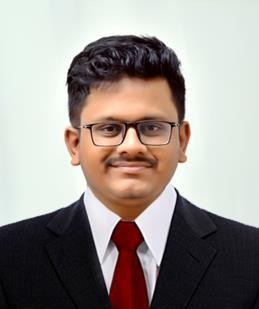 Mr. SANDEEP DILIP KADAMAssistant ProfessorCampus Address:Sant Dnyaneshwar Shikshan Sanstha’sANNASAHEB DANGE COLLEGE OF B.PHARMACY [D. PHARM COURSE]Ashta, Tal. Walwa, Dist. Sangli (416301) Phone: Office: 02342-241125Cell No. 9552360886E-mail: sandeepkadam0886@gmail.comMr. SANDEEP DILIP KADAMAssistant ProfessorCampus Address:Sant Dnyaneshwar Shikshan Sanstha’sANNASAHEB DANGE COLLEGE OF B.PHARMACY [D. PHARM COURSE]Ashta, Tal. Walwa, Dist. Sangli (416301) Phone: Office: 02342-241125Cell No. 9552360886E-mail: sandeepkadam0886@gmail.comMr. SANDEEP DILIP KADAMAssistant ProfessorCampus Address:Sant Dnyaneshwar Shikshan Sanstha’sANNASAHEB DANGE COLLEGE OF B.PHARMACY [D. PHARM COURSE]Ashta, Tal. Walwa, Dist. Sangli (416301) Phone: Office: 02342-241125Cell No. 9552360886E-mail: sandeepkadam0886@gmail.comMr. SANDEEP DILIP KADAMAssistant ProfessorCampus Address:Sant Dnyaneshwar Shikshan Sanstha’sANNASAHEB DANGE COLLEGE OF B.PHARMACY [D. PHARM COURSE]Ashta, Tal. Walwa, Dist. Sangli (416301) Phone: Office: 02342-241125Cell No. 9552360886E-mail: sandeepkadam0886@gmail.comEducation:M.Pharm. (2019): Appasaheb Birnale College of Pharmacy, Sangli.(Shivaji University Kolhapur)B. Pharm. (2017): Appasaheb Birnale College of Pharmacy, Sangli (Shivaji University Kolhapur)Education:M.Pharm. (2019): Appasaheb Birnale College of Pharmacy, Sangli.(Shivaji University Kolhapur)B. Pharm. (2017): Appasaheb Birnale College of Pharmacy, Sangli (Shivaji University Kolhapur)Education:M.Pharm. (2019): Appasaheb Birnale College of Pharmacy, Sangli.(Shivaji University Kolhapur)B. Pharm. (2017): Appasaheb Birnale College of Pharmacy, Sangli (Shivaji University Kolhapur)Education:M.Pharm. (2019): Appasaheb Birnale College of Pharmacy, Sangli.(Shivaji University Kolhapur)B. Pharm. (2017): Appasaheb Birnale College of Pharmacy, Sangli (Shivaji University Kolhapur)Professional Work Experience:December 2020 to October 2021: Assist. Professor, School of pharmaceutical sciences, Sanjay Ghodawat university, Kolhapur. October 2021 to till date: Assist. Professor, SDSS Annasaheb Dange College of B.Pharmacy (D.Pharm Course), AshtaProfessional Work Experience:December 2020 to October 2021: Assist. Professor, School of pharmaceutical sciences, Sanjay Ghodawat university, Kolhapur. October 2021 to till date: Assist. Professor, SDSS Annasaheb Dange College of B.Pharmacy (D.Pharm Course), AshtaProfessional Work Experience:December 2020 to October 2021: Assist. Professor, School of pharmaceutical sciences, Sanjay Ghodawat university, Kolhapur. October 2021 to till date: Assist. Professor, SDSS Annasaheb Dange College of B.Pharmacy (D.Pharm Course), AshtaProfessional Work Experience:December 2020 to October 2021: Assist. Professor, School of pharmaceutical sciences, Sanjay Ghodawat university, Kolhapur. October 2021 to till date: Assist. Professor, SDSS Annasaheb Dange College of B.Pharmacy (D.Pharm Course), AshtaTeachingResearchIndustryTotal01 Years 11 Months00 Years00 Months01 Years 11 MonthsProfessional Affiliations: Registered Pharmacist (Registration No. 208513)Professional Affiliations: Registered Pharmacist (Registration No. 208513)Professional Affiliations: Registered Pharmacist (Registration No. 208513)Professional Affiliations: Registered Pharmacist (Registration No. 208513)Subject Taught: Degree: Pharmaceutical Analysis I, Pharmaceutical Engineering, Biochemistry                            Diploma: Pharmacognosy, Hospital & Clinical PharmacySubject Taught: Degree: Pharmaceutical Analysis I, Pharmaceutical Engineering, Biochemistry                            Diploma: Pharmacognosy, Hospital & Clinical PharmacySubject Taught: Degree: Pharmaceutical Analysis I, Pharmaceutical Engineering, Biochemistry                            Diploma: Pharmacognosy, Hospital & Clinical PharmacySubject Taught: Degree: Pharmaceutical Analysis I, Pharmaceutical Engineering, Biochemistry                            Diploma: Pharmacognosy, Hospital & Clinical PharmacyResearch Foci: Evaluation of Anticancer Activity of Herbal Extract and Quantitation of Chemical Constituents by Analytical methodResearch Foci: Evaluation of Anticancer Activity of Herbal Extract and Quantitation of Chemical Constituents by Analytical methodResearch Foci: Evaluation of Anticancer Activity of Herbal Extract and Quantitation of Chemical Constituents by Analytical methodResearch Foci: Evaluation of Anticancer Activity of Herbal Extract and Quantitation of Chemical Constituents by Analytical methodNumber of Research Projects: NilGrants Received: NilGrants Received: NilNumber of Publications: 05Resource Person Presentations:Resource Person Presentations:Patent: NilSelected Publications:Research article on “Evaluation of In-Vitro Anticancer Activity and Quantitation of Active Ingredient of Adansonia Digitata L. Fruit” Published in International Journal of Pharmaceutical Sciences and Drug Research.Research article on “Development and Validation of Amlodipine Besylate and Celecoxib in Pure and Combined Dosage Form by Derivative Spectroscopic Method” Published in International Journal of Research and Analytical Reviews.Research article on “Development and Validation of Analytical Method for Simultaneous Estimation of Amlodipine Besylate and Celecoxib in Pure and Combined dosage form” in Research Journal of Pharmacy and Technology.A review article on “Understanding the socio-economic implication of covid-19 pandemic upon pharmaceutical sector and other vital sectors in India” in journal of emerging technologies and innovative research (JETIR)Research article on “An introduction to forced degradation studies for drug substance and drug product” in journal of emerging technologies and innovative research (JETIR)Patent: NilSelected Publications:Research article on “Evaluation of In-Vitro Anticancer Activity and Quantitation of Active Ingredient of Adansonia Digitata L. Fruit” Published in International Journal of Pharmaceutical Sciences and Drug Research.Research article on “Development and Validation of Amlodipine Besylate and Celecoxib in Pure and Combined Dosage Form by Derivative Spectroscopic Method” Published in International Journal of Research and Analytical Reviews.Research article on “Development and Validation of Analytical Method for Simultaneous Estimation of Amlodipine Besylate and Celecoxib in Pure and Combined dosage form” in Research Journal of Pharmacy and Technology.A review article on “Understanding the socio-economic implication of covid-19 pandemic upon pharmaceutical sector and other vital sectors in India” in journal of emerging technologies and innovative research (JETIR)Research article on “An introduction to forced degradation studies for drug substance and drug product” in journal of emerging technologies and innovative research (JETIR)Patent: NilSelected Publications:Research article on “Evaluation of In-Vitro Anticancer Activity and Quantitation of Active Ingredient of Adansonia Digitata L. Fruit” Published in International Journal of Pharmaceutical Sciences and Drug Research.Research article on “Development and Validation of Amlodipine Besylate and Celecoxib in Pure and Combined Dosage Form by Derivative Spectroscopic Method” Published in International Journal of Research and Analytical Reviews.Research article on “Development and Validation of Analytical Method for Simultaneous Estimation of Amlodipine Besylate and Celecoxib in Pure and Combined dosage form” in Research Journal of Pharmacy and Technology.A review article on “Understanding the socio-economic implication of covid-19 pandemic upon pharmaceutical sector and other vital sectors in India” in journal of emerging technologies and innovative research (JETIR)Research article on “An introduction to forced degradation studies for drug substance and drug product” in journal of emerging technologies and innovative research (JETIR)Patent: NilSelected Publications:Research article on “Evaluation of In-Vitro Anticancer Activity and Quantitation of Active Ingredient of Adansonia Digitata L. Fruit” Published in International Journal of Pharmaceutical Sciences and Drug Research.Research article on “Development and Validation of Amlodipine Besylate and Celecoxib in Pure and Combined Dosage Form by Derivative Spectroscopic Method” Published in International Journal of Research and Analytical Reviews.Research article on “Development and Validation of Analytical Method for Simultaneous Estimation of Amlodipine Besylate and Celecoxib in Pure and Combined dosage form” in Research Journal of Pharmacy and Technology.A review article on “Understanding the socio-economic implication of covid-19 pandemic upon pharmaceutical sector and other vital sectors in India” in journal of emerging technologies and innovative research (JETIR)Research article on “An introduction to forced degradation studies for drug substance and drug product” in journal of emerging technologies and innovative research (JETIR)